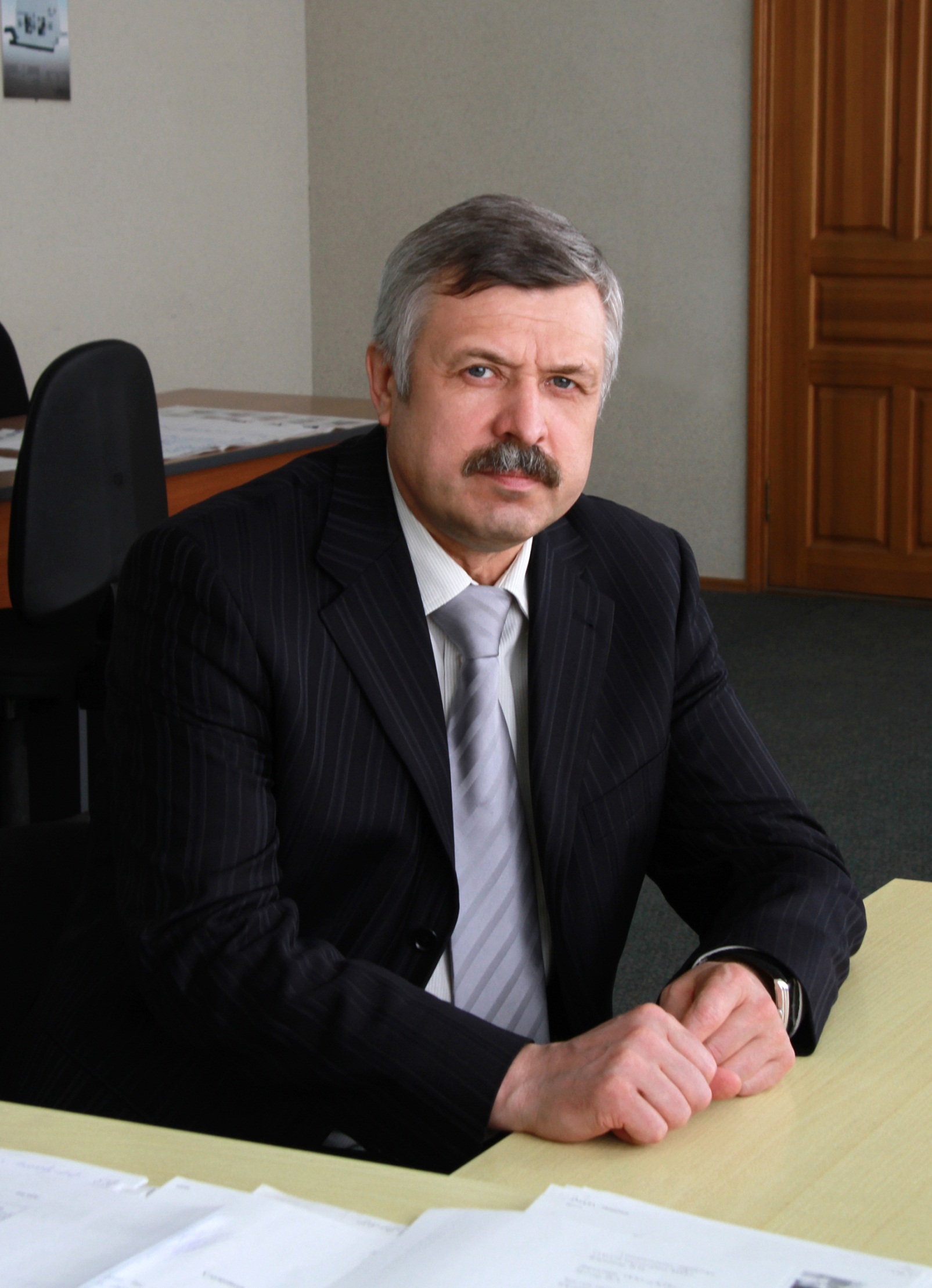 К диалогу с избирателями готов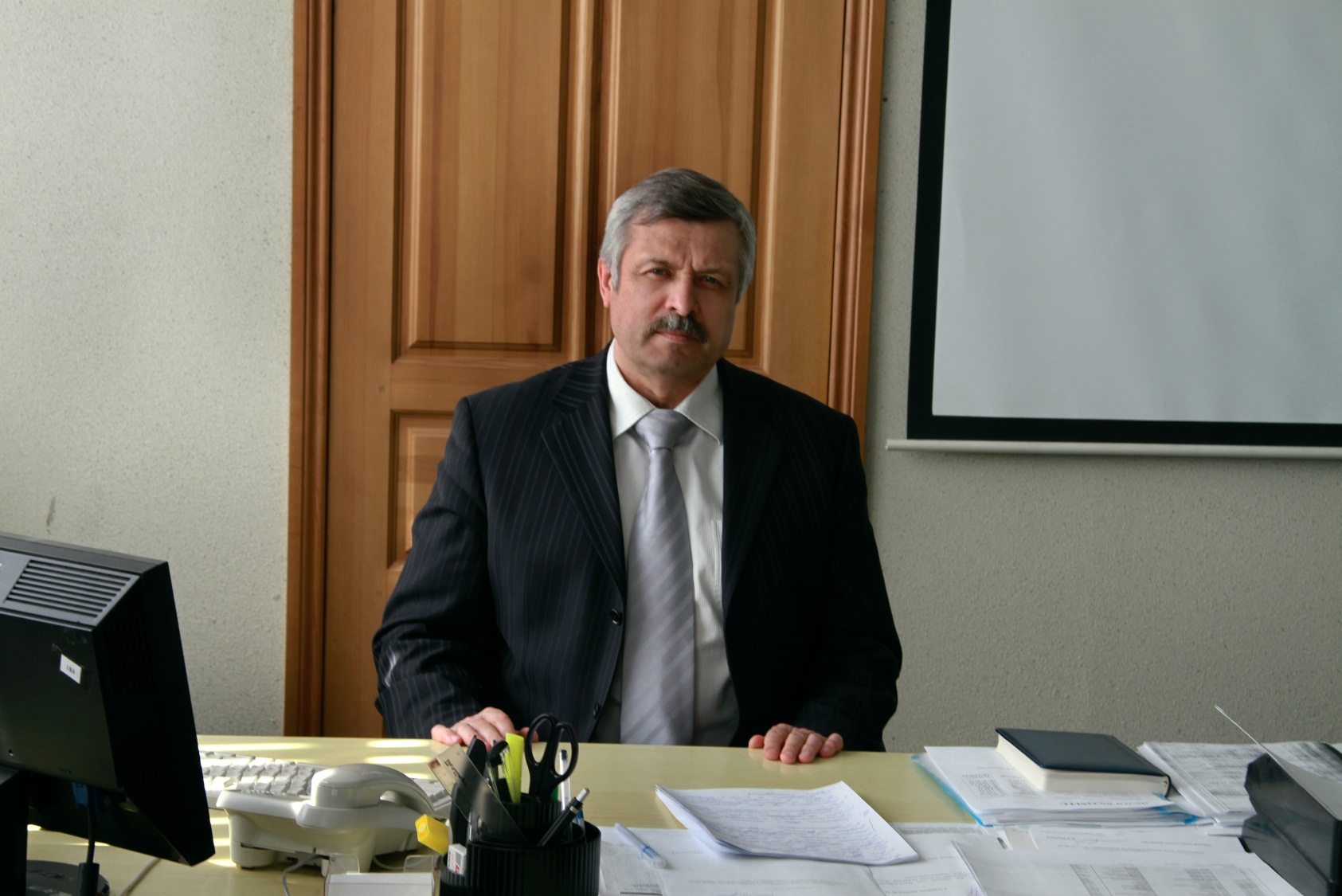 Депутат гор.совета Н.А. Лютов ведет прием избирателей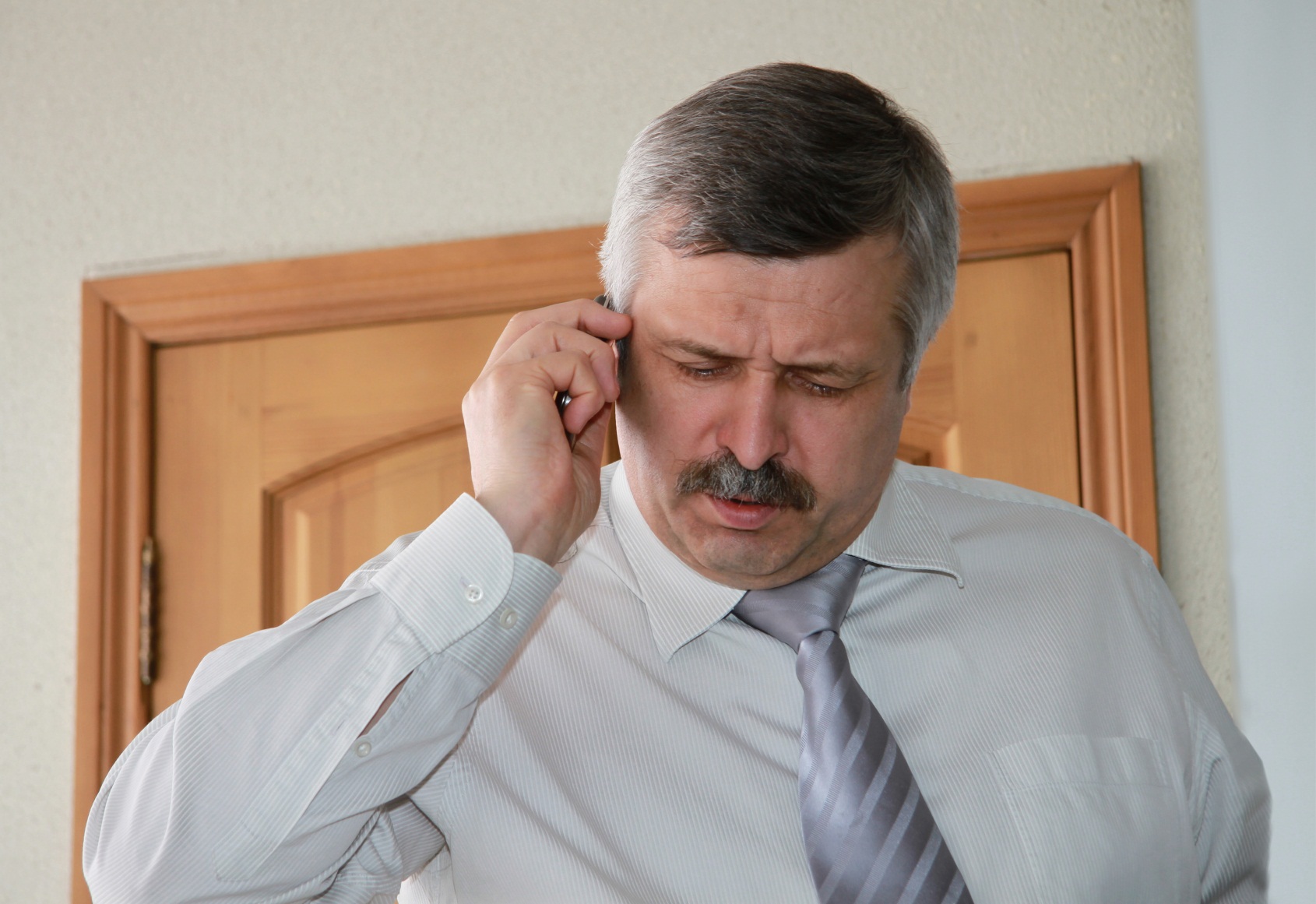 Телефон – один из способов общения с избирателями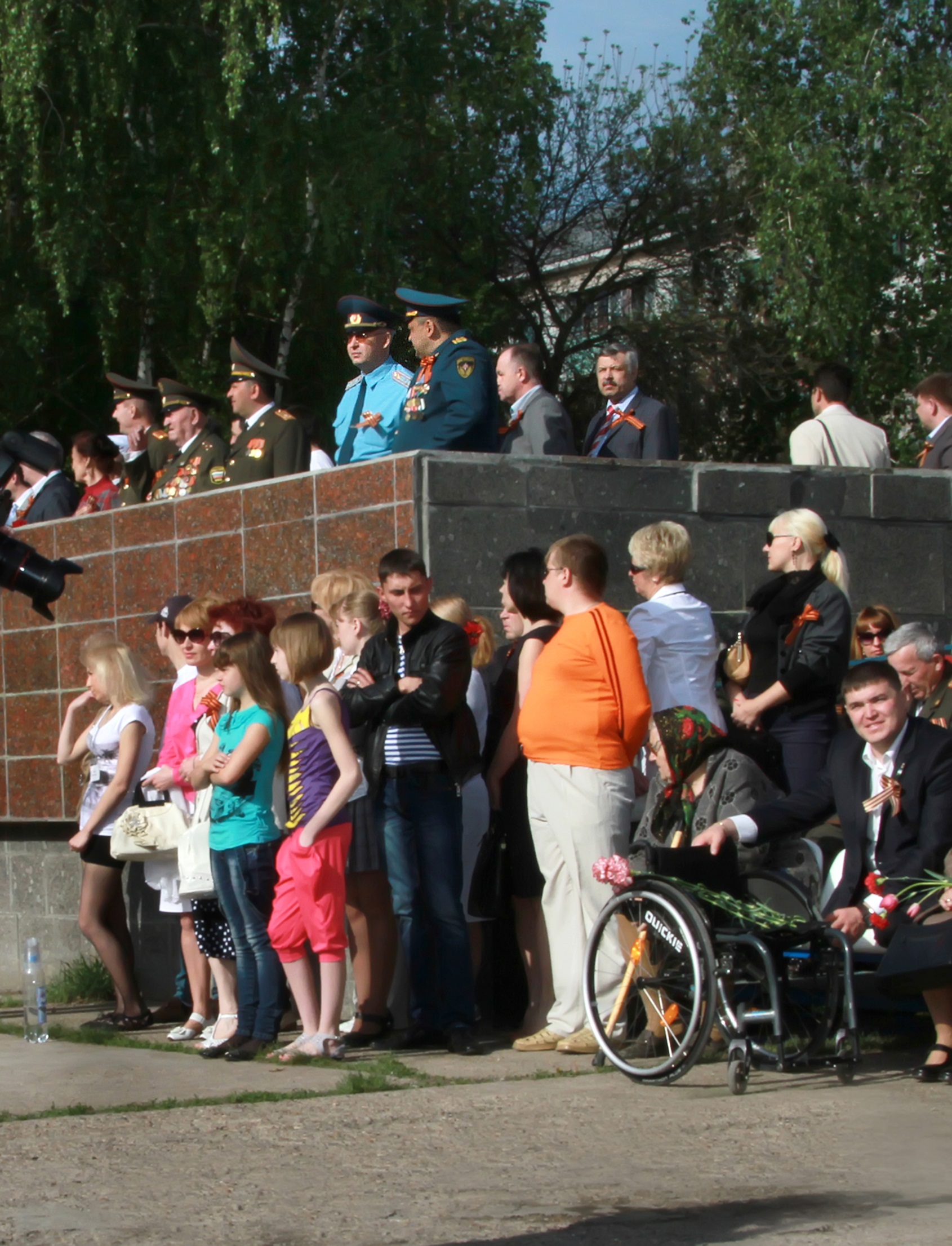 9 мая – великий праздник для всех поколений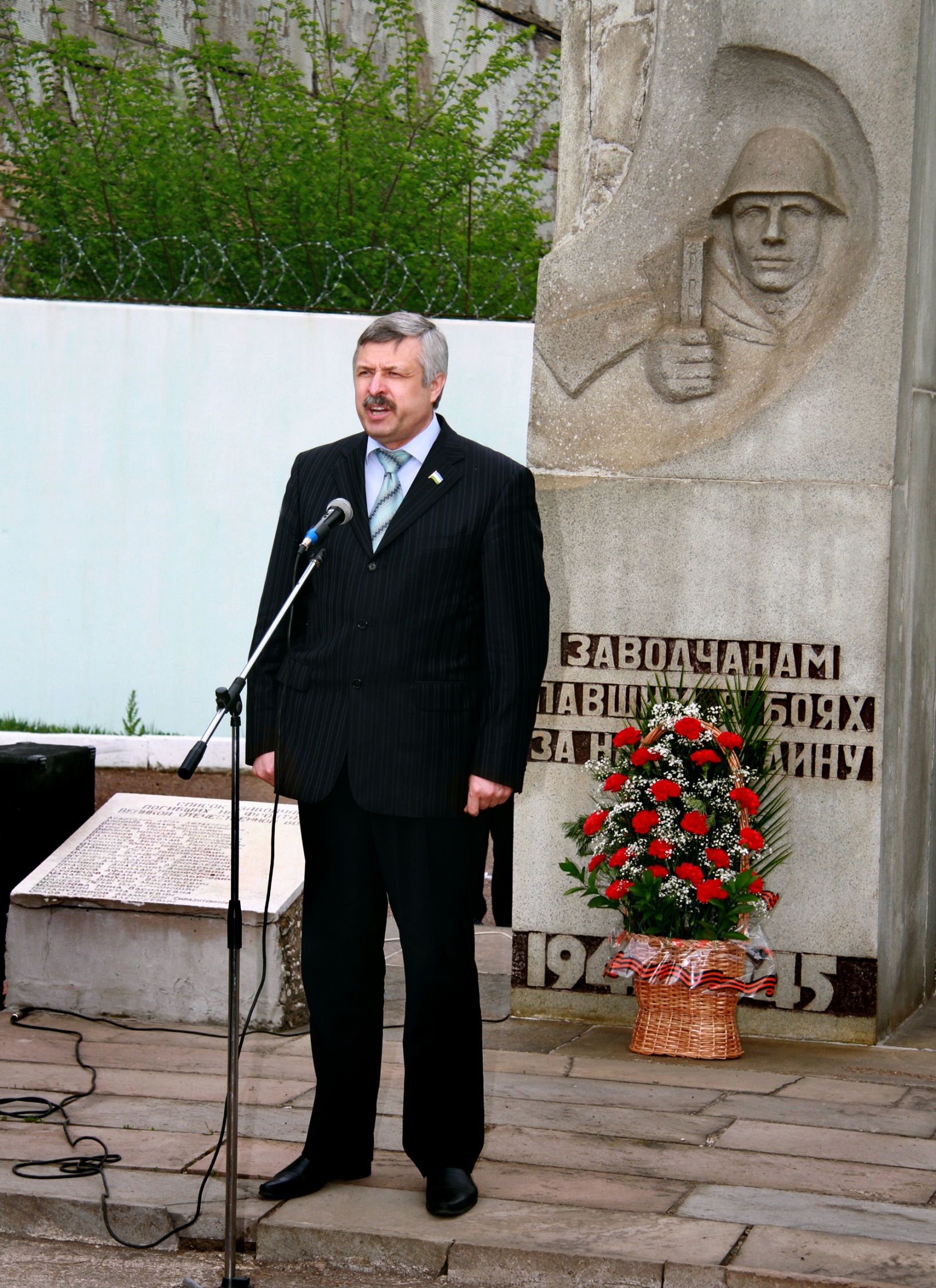 Никто не забыт, ничто не забыто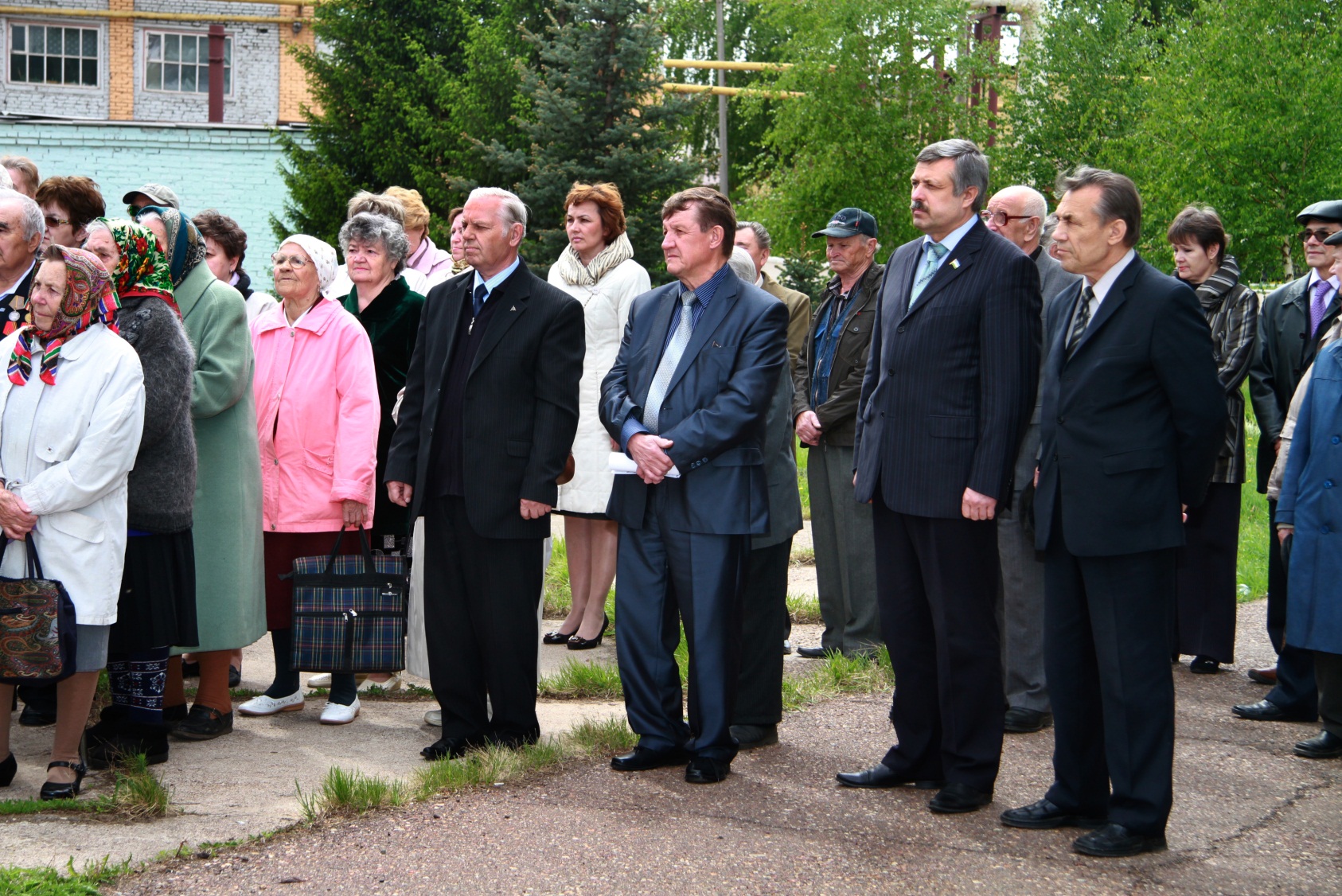 Депутат гор.совета Н.А. Лютов на митинге, посвещенном Дню победы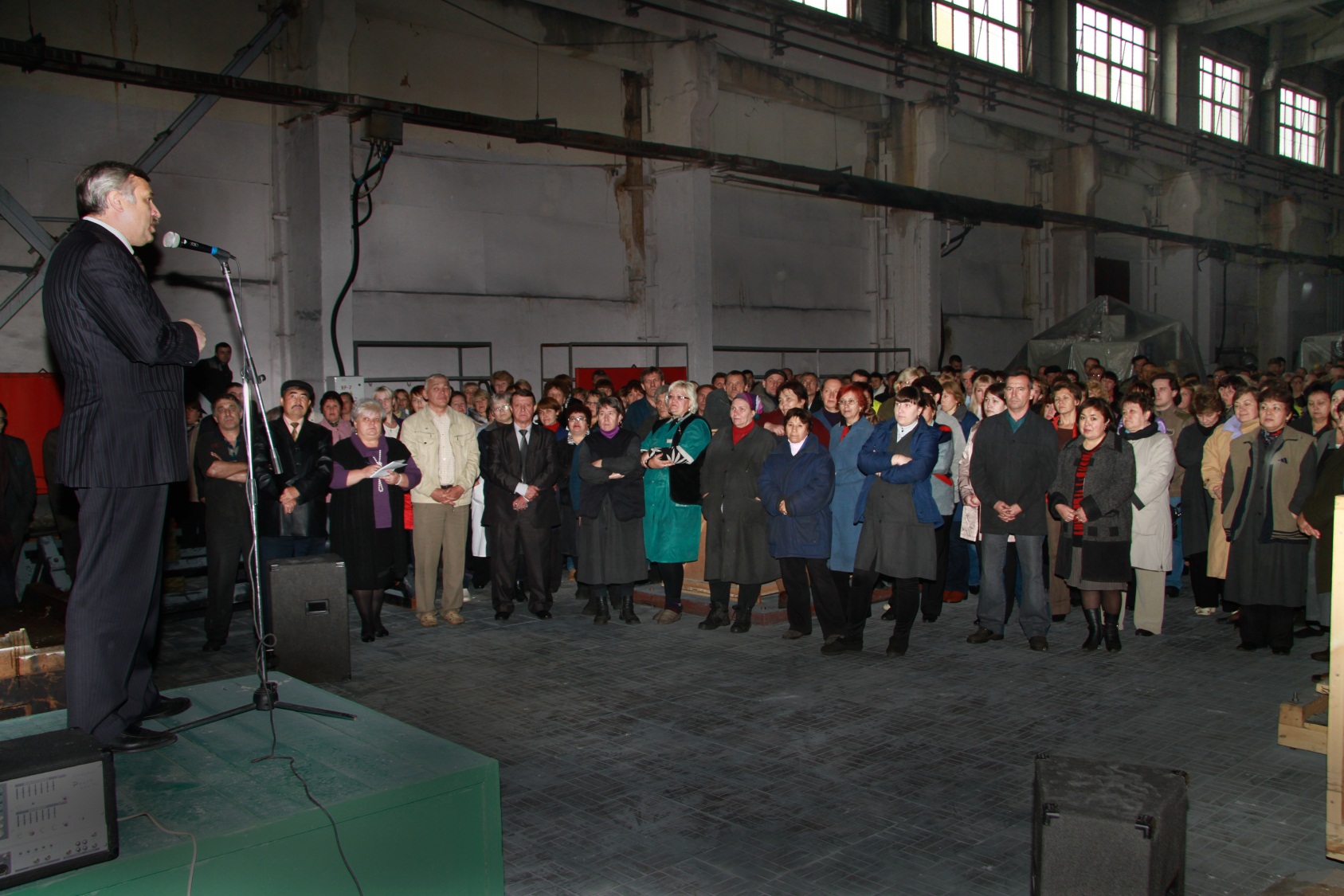 Мои избиратели и среди станкостроителей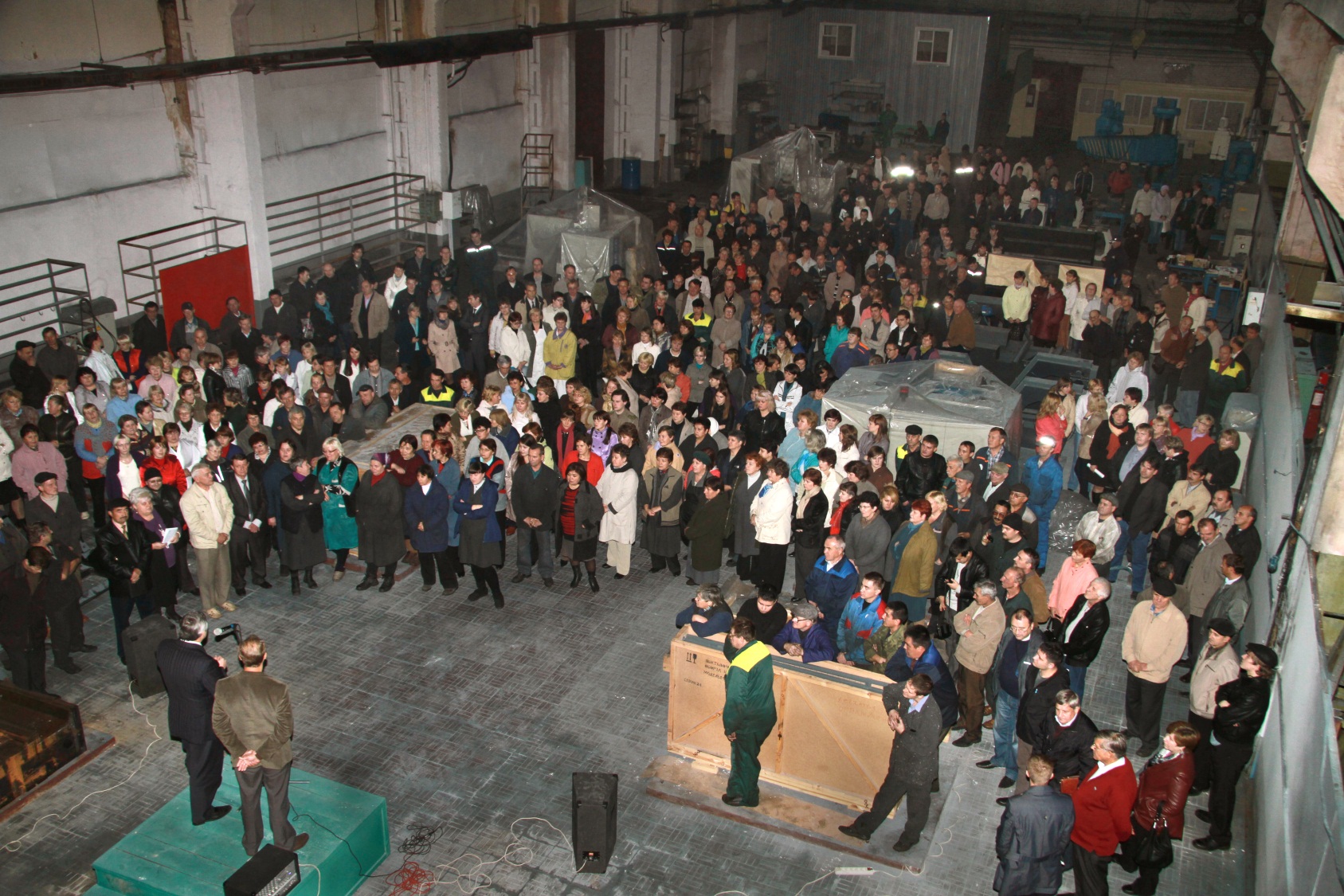 Вместе нам любое дело по плечу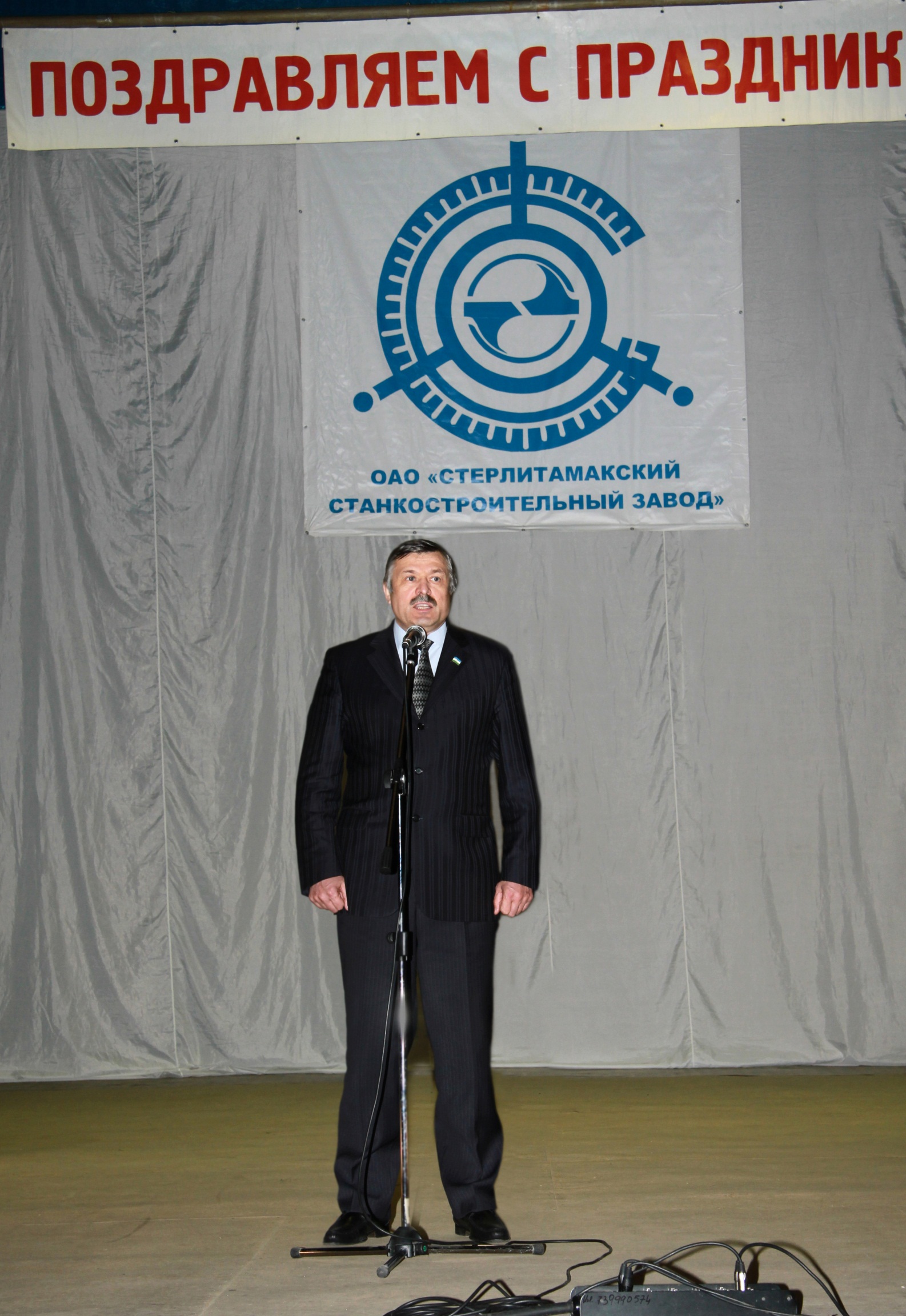 Лютов: «Машиностроение – ведущая отрасль промышленности»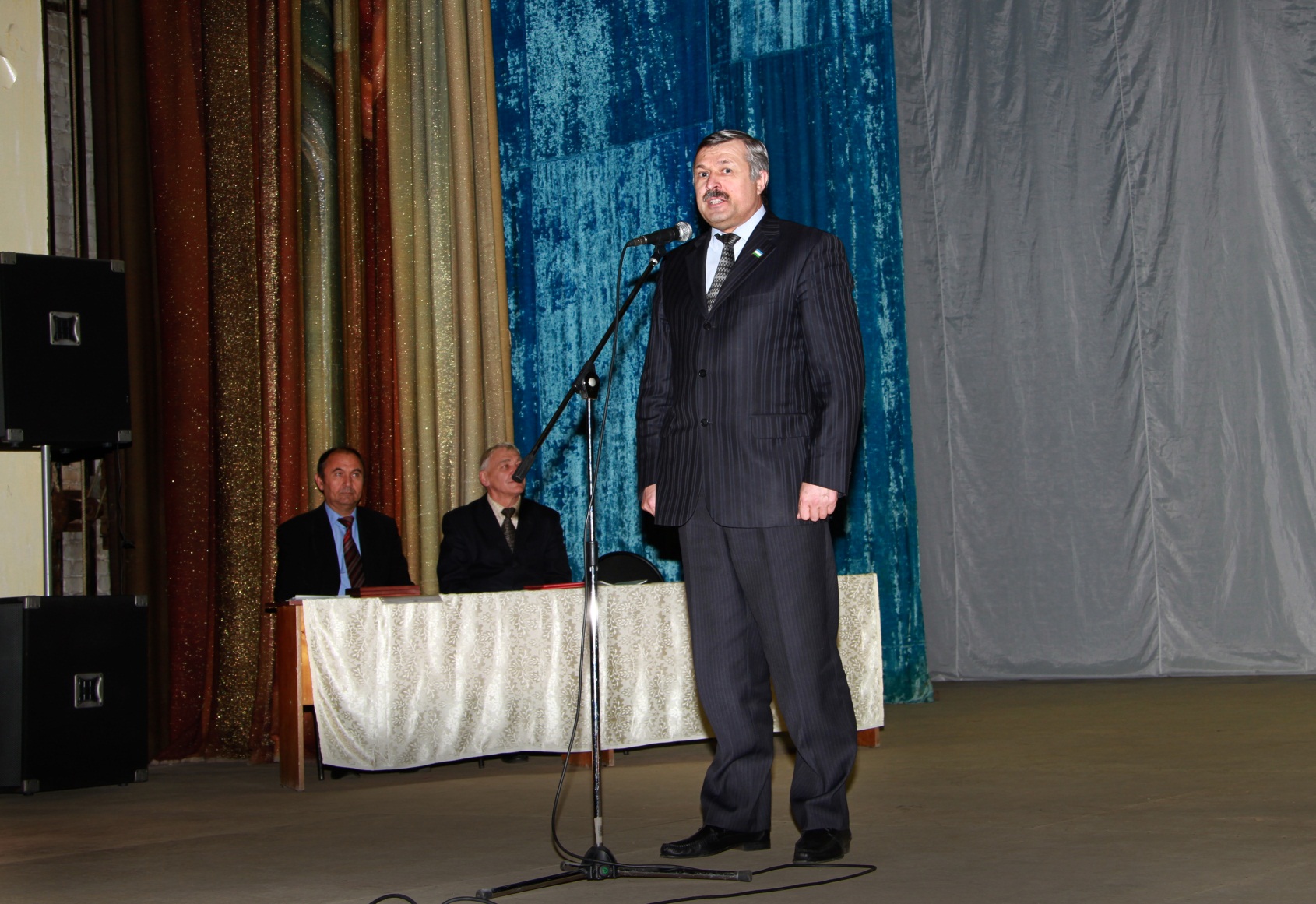 Депутат гор.совета Н.А.Лютов поздравляет коллектив станкостроителей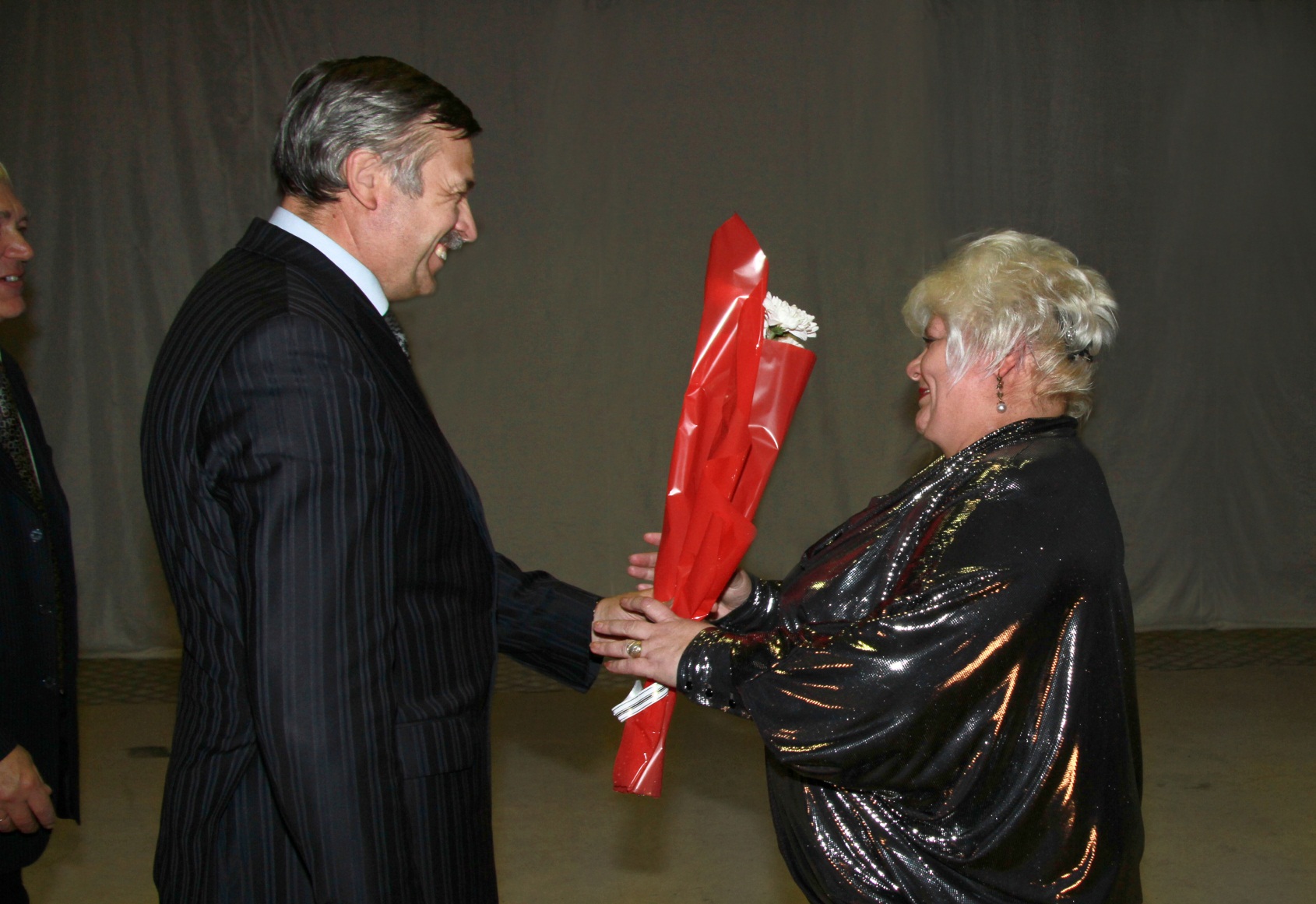 Н.А. Лютов вручает заслуженные награды Наказы избирателей выполню!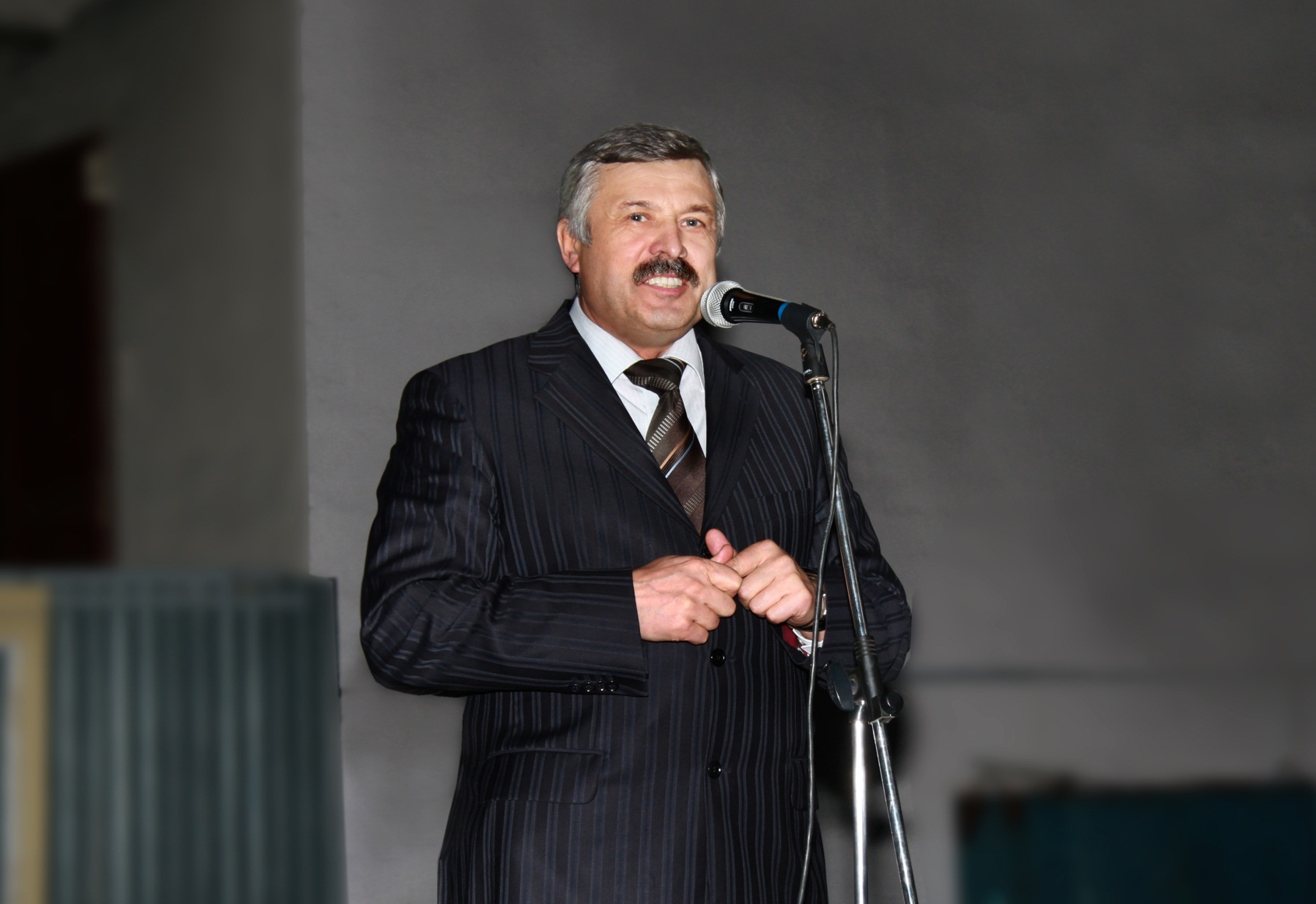 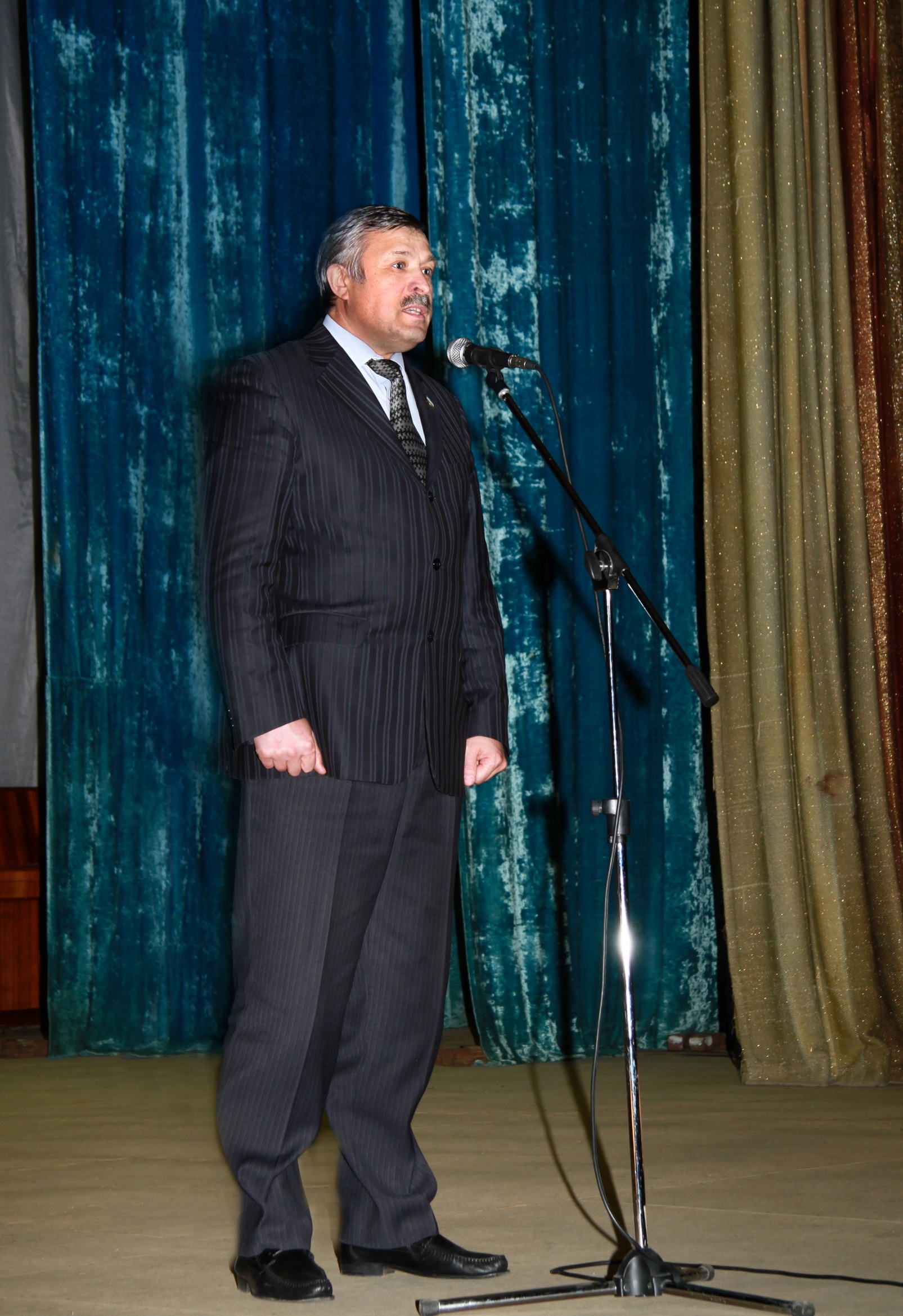 Отчет перед избирателями – дело серьезное